FARRINGDON COMMUNITY ACADEMY Address – Allendale Road, Farringdon, Sunderland SR3 3ELTel: 0191 917 1500     Email: enquiries@farringdonca.net   Web:  www.farringdonschool.co.ukHeadteacher:  Neal HolderNumber on Roll: 780Position: Assistant Subject Team Leader of Science Salary: Teachers Salary + TLR 2b Permanent Post Starting: January 2019 An exciting career development opportunity has arisen within our successful Science department.   We are seeking to recruit an enthusiastic and talented candidate to help drive the department forward and further improve standards and achievement across both key stages. You will assist in leading a team of supportive and highly motivated staff, whose responsibility is to ensure positive outcomes for all students.  You will teach students at both KS3 and KS4 level.  The successful candidate will have a proven track record of success and will have the ability to motivate and inspire both staff and students to achieve beyond what they thought was possible.The successful candidate will demonstrate, through application letter and interview that they are able to:Assist in leading the Science department team.Lead on intervention.Model excellent professional practice.Secure progress for Key stage 3 and 4 students with a range of different abilities.Generate enthusiasm and passion for Science with all students.Create and maintain a positive and safe learning environment.Support the overall progress and development of students.Be a suitable role model for students and demonstrate high standards of professionalism.Please note that we do not accept CVs.  Suitability to work with children will be checked with the Disclosing & Barring Service.  We encourage candidates to take a look at our website therefore all the application documents relating to the post are on www.farringdonschool.co.uk to the right-hand side of our home page you will see a box with our current vacancies on or at the top of the page under 'about us' click on vacancies.Completed applications should be returned to andrea.parker@farringdonca.net  or posted to: Farringdon Community Academy FAO Miss A. Parker, Allendale Road, Farringdon, Sunderland SR3 3EL. Please ensure adequate postage e.g. large stamp is used. Applications that arrive after the closing date will not go through to the shortlisting process.This post is exempt from the Rehabilitation of Offenders Act 1974 and therefore will be subject to a DBS check from the Disclosure and Barring Service.Farringdon Community Academy safeguards and protects its students and staff by being committed to and respond in accordance with Sunderland Local Safeguarding Board Procedures.Closing Date:  12 noon on Thursday 15th November 2018 Interview Date: Thursday 22nd November 2018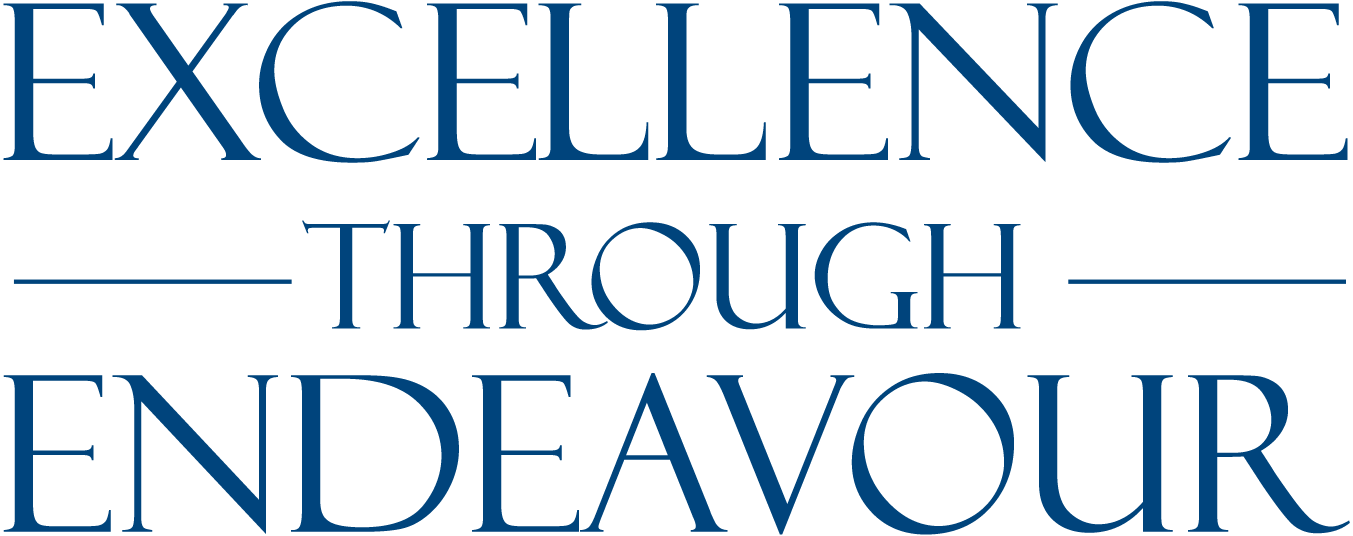 